(আব্দুল মাজিদ)সহকারী শিক্ষকদীঘলবাক উচ্চ বিদ্যালয় ও কলেজ।নবীগঞ্জ, হবীগঞ্জ।মোবাঃ 01727-779725 Email: abdulmazidjoy91@gmail.com 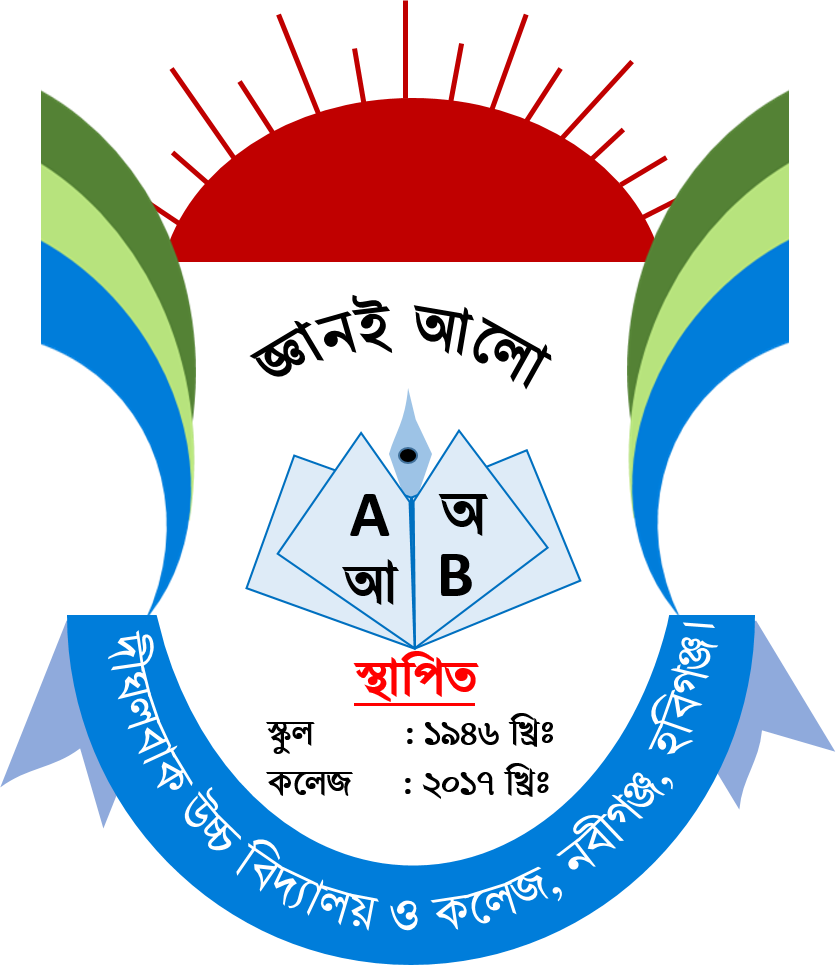 